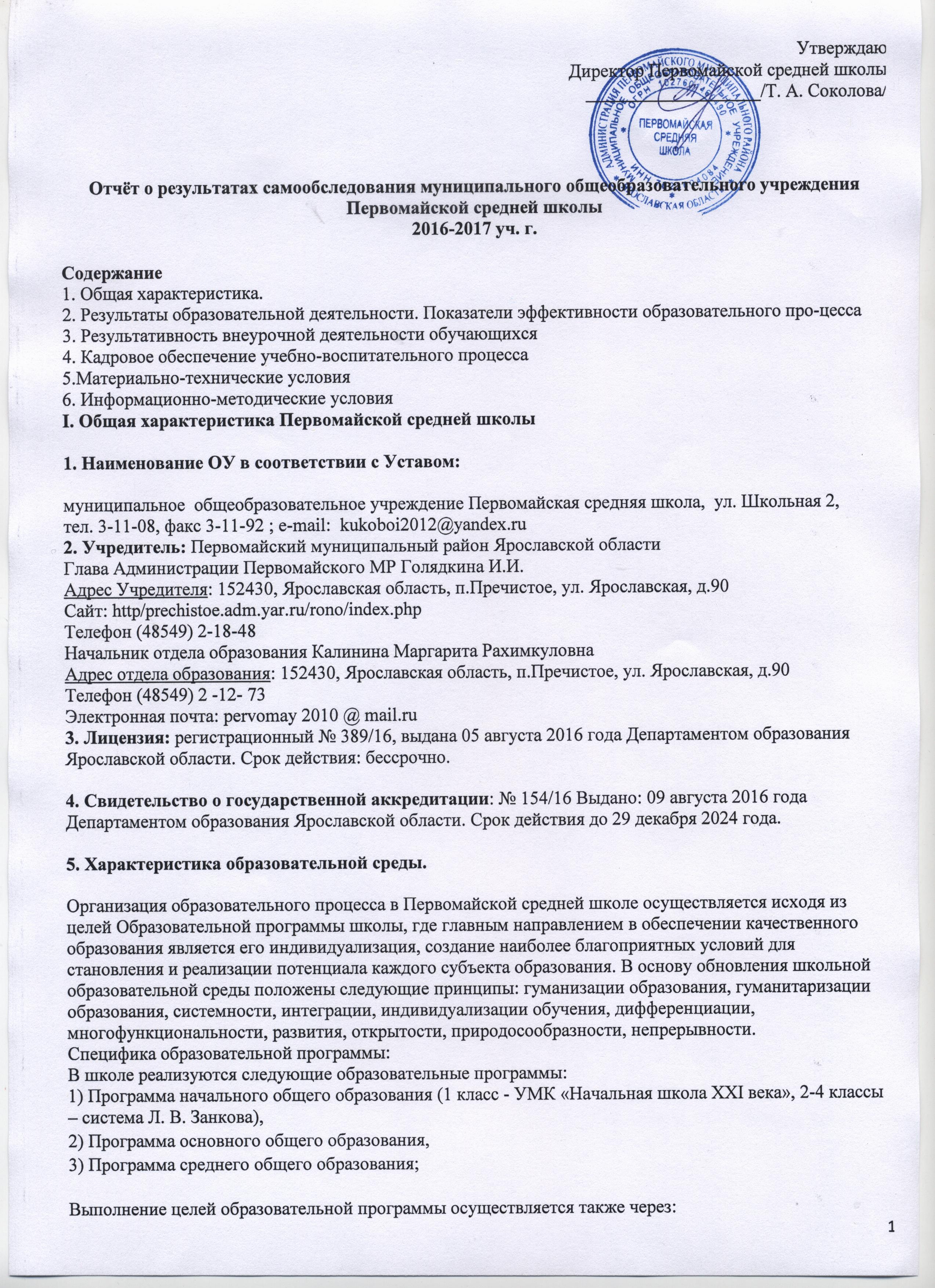 - Курсы по выбору, 9 класс («Найди свой путь», «Решение генетических задач», «Обществознание»). Подготовка к государственной итоговой аттестации», «Проценты на все случаи жизни», «»Коварные знаки препинания»);- элективные учебные предметы, 11 класс («Стилистика русского языка», «Этот коварный синтаксис»), «Практикум по математике», «Практикум решения задач по биологии»);- функционирование секций; - внеклассные  занятия в 1-7 классах в рамках реализации ФГОС второго поколения. С 2011 года в первых классах, с 2013 года в пятых классах начался переход на ФГОС второго поколения. 6. Взаимодействие с социумом Социальные партнеры школы: 1. Дом детского творчества 2. Дом культуры. 3. Библиотека. Открытость школы - важный показатель взаимодействия школы с местным социумом. Удовлетворению социокультурных потребностей обучающихся и их родителей способствует взаимодействие с социально значимыми учреждениями, учреждениями дополнительного образования на основе договоров, совместных программ, проектов, планов деятельности. 7. Формы организации учебной и внеурочной деятельности 1. Основная: классно-урочная система;уроки; лекции; семинары; практические занятия; проекты; практические, лабораторные работы, лабораторные опыты; мультимедийные занятия; зачёты, тесты. 2. Консультации учащихся по организации проектной и исследовательской деятельности,  подготовка к ЕГЭ. 3. Профилизация обучения, курсы по выбору 9 класс; элективные учебные предметы 11 класс. 5. Школьные олимпиады 5-11 класс, школьный интеллектуальный марафон. 6. Предметные недели. 7. Экскурсии. 8. Участие в открытых уроках, мероприятиях. 9. Спортивные соревнования, дни здоровья. 10. Занятия в спортивных секциях, кружках. 8. Режим работы: школа работает в режиме 5-дневной рабочей недели, продолжительность уроков составляет начальная школа 40 минут, основная школа 45 минут, продолжительность перемен 10 минут, большая перемена: начальная школа 20 минут, основная школа 30 минут. В начальной школе организована группа продлённого дня. В школе организовано горячее питание, работает школьная столовая.9. Состав обучающихся: 10. Органы самоуправления: Управляющий совет. 11. Административное управление: Директор:  Соколова Татьяна Анатольевна. Зам. директора по УВР: Яблокова Любовь Анатольевна, Соколова Ирина Михайловна, Грибкова Ольга Александровна.Заместитель директора по ВР: Кузнецова Наталья Михайловна. Заместитель директора по АХР: Никифорова Ольга Ивановна.12. Формы реализации учебных потребностей обучающихся 2016-2017 учебный год II. Результаты образовательной деятельности. Показатели эффективности образовательного процесса Результаты аттестации учащихся переводных классовРезультаты промежуточной аттестации на конец 2016-2017 учебного года по начальной школе Оставленных на повторный курс обучения по начальному звену нет. Соответственно итоговый процент успеваемости составляет 100%. В 2015-2016 учебном году на повторный курс обучения был оставлен Смирнов Никита. На «отлично» учебный год закончили 2 обучающихся (Соколова Е., Петухова Е.)Результаты аттестации на конец 2016-2017 учебного года по основной школеНа «отлично» учебный год закончили 1 обучающийся: Крупина Е.Государственная итоговая аттестация учащихся 9-х классовПроведение итоговой аттестации осуществлялось в соответствии с Законом об образовании РФ, регламентировалось нормативными документами о государственной (итоговой) аттестации выпускников IX и XI (XII) классов общеобразовательных учреждений РФ. В 2016-2017 учебном году в школе 6 выпускников. К итоговой аттестации допущены все. ГИА-9 проводилось в форме основного государственного экзамена (ОГЭ). Все выпускники прошли аттестацию и получили документы об образовании соответствующего образца.Сравнительная таблица результатов ГИА-9Результаты ОГЭ обучающихся 9-х классов по математике 2016-2017Результаты ГВЭ обучающихся 9-х классов по математике 2016-2017Результаты ОГЭ обучающихся 9-х классов по русскому языку 2016-2017Результаты ГВЭ обучающихся 9-х классов по русскому языку 2016-2017Результаты ОГЭ обучающихся 9-х классов по обществознанию 2016-2017Результаты ОГЭ обучающихся 9-х классов по биологии 2016-2017Результаты ОГЭ обучающихся 9-х классов по физике 2016-20174 выпускника подали заявления в 10 класс (66,7%).Курсы по выбору в 2016-2017 учебном году в рамках предпрофильной подготовкиРезультат трудоустройства выпускников основной школы (6 чел.)Итоговая аттестация учащихся 11-х классовВ 2016-2017 учебном году в школе выпускались 5 обучающихся. Все они допущены к государственной итоговой аттестации. Все выпускники успешно прошли обязательные экзаменационные испытания и получили документ соответствующего образца: аттестат о среднем (полном) общем образовании. Все экзамены проводились в форме ЕГЭ. Выпускники 11 классов сдавали два обязательных экзамена по русскому языку, математике и необходимые для поступления экзамены в форме ЕГЭ по выбору выпускника по предметам: физика,  обществознание, биология, литература.Сравнительная таблица результатов ЕГЭ 2017 Особенности организации профильного обучения- При формировании профильных групп ежегодно осуществляется гибкий индивидуальный подход, позволяющий максимально обеспечить набор востребованных учащимися предметов. - индивидуализация обучения поддерживается широким выбором элективных учебных предметов. Элективные учебные предметы в 2014-2015, 2015-2016 учебных годахАнализ работы школы по подготовке обучающихся к продолжению образования,трудоустройству 11 классРезультаты трудоустройства выпускниковОбщий вывод о выполнении требований ФГОС и уровне обученности школьников Обучающиеся школы в целом выполняют требования ГОС по основным предметам учебного плана и по остальным предметам учебного плана на начальной, основной и средней ступени образования за последние три года. Все выпускники основной и средней школы прошли ГИА и получили документ соответствующего образца; претенденты на аттестаты с отличием подтвердили уровень подготовки и получили документы соответствующего образца. Отсева детей (не работающих и не учащихся) нет. В условиях усложнения контингента учащихся и увеличения наполняемости классов педагогическим коллективом проделана большая работа по увеличению качественных показателей, но в 2016-2017 учебном году произошло снижение некоторой части качественных показателей. Коллективу необходимо использовать все имеющиеся ресурсы для их повышения. В целом работу школы можно считать положительной. Школа показывает средние  результаты обучения на протяжении отчётного периода как на уровне МР, так и на уровне области и России. Заслуживает высокой оценки вклад учителей по подготовке учащихся к ЕГЭ, мониторингам различных уровней.Ш. Результативность внеурочной деятельности обучающихся Внеурочная деятельность обучающихся реализуется через систему основного и дополнительного образования. Система дополнительного образования представлена кружковой работой, работой секций и дополняется сотрудничеством с социальными партнёрами. Формы организации внеурочной образовательной деятельностиВсероссийская олимпиада школьников 1. Школьный этап всероссийских олимпиад школьников В 2016-2017 учебном году были проведены школьные олимпиады по 12 предметам: экология, география, физика, русский язык, биология, химия, литература, математика, физическая культура, технология, обществознание, ОБЖ. Данные олимпиады позволили выявить наиболее успешных школьников в различных учебных областях. Победители школьного этапа Всероссийских олимпиад принимали участие в районных и областных олимпиадах. 2. Районный этап всероссийских олимпиад школьников Итоги муниципального этапа всероссийской олимпиады школьников в 2016 -2017 учебном году 3. Областной этап всероссийских олимпиад школьников Результаты регионального этапа Всероссийских олимпиад школьников в 2016-2017 учебном годуРезультаты районного марафона выпускников начальной школыПобедители в командном первенствеII место – команда Первомайской школы: 46,25 баллаПобедители в номинацияхЛитературное чтение: II место – Подлипаева Дарья (Первомайская школа)Русский язык:III место –Бородкина Александра (Первомайская школа)               Круглов Константин (Шильпуховская школа)Математика: III место –Подлипаева Дарья (Первомайская школа)Окружающий мир:III место – Векшин Вадим (Первомайская школа)Участие в конкурсахОрганизация  внеурочной деятельностиобучающихся 1-4 классов  Первомайской средней школы2016-2017 учебный год* Для обучающихся с ОВЗ                                                                                                                                                                       Организация  внеурочной деятельности обучающихся 5-7 классов Первомайской средней школы2016-2017 учебный год*Для обучающихся с  ограниченными возможностями здоровья (ЗПР)Общий вывод о внеурочной деятельности обучающихсяВнеурочная деятельность по предметам является продолжением общеобразовательной деятельности школы. Педагогический коллектив использует все имеющиеся ресурсы для достижения положительных результатов в данном направлении, стремиться раскрыть познавательный, интеллектуальный потенциал обучающихся, развить интерес в различных образовательных областях, привить навыки исследовательской, практической деятельности. - Обучающиеся школы ежегодно демонстрируют высокие результаты в районных олимпиадах и конкурсах по предметам - Обучающиеся школы реализуют свои интеллектуальные и физические ресурсы путём участия во внеурочных мероприятиях различного уровня и направленности.IV. Кадровое обеспечение учебно-воспитательного процесса Эффективность преподавания напрямую связаны с особенностями преподавания учебных дисциплин и уровнем педагогической культуры учителя. - Школа полностью укомплектована педагогическими кадрами. - Школа имеет высококвалифицированный состав педагогических кадров; - Школа на протяжении многих лет не имеет оттока педагогических кадров. Награждение педагогических работниковСистема Педагогических советов школы В 2016-2017 учебном году Педагогические советы школы были посвящены наиболее актуальным вопросам перехода на ФГОС второго поколения:  - «Планируемые результаты как основа системы оценки достижений требований стандарта»- «Система оценки достижений планируемых результатов освоения основной образовательной программы НОО и ООО»Курсы повышения квалификации Инновационная деятельность учреждения:  - Формирование  универсальных учебных действий у обучающихся в учебно-воспитательном процессе» 
в рамках Единого методического пространства в районе;- «Разновозрастное обучение». Научный руководитель:  Байбородова Л. В., директор института педагогики и психологии,  профессор.ВЫВОД: Высокая предметная и методическая компетентность учителей школы отражена в образовательных результатах обучающихся, что является главной показателем работы школы.V. Материально-технические условия Материально-технические условия реализации ООП ООО обеспечивают:  возможность достижения обучающимися установленных Стандартом требований к результатам освоения ООП НОО;  соблюдение:  санитарно-гигиенических норм образовательного процесса (требования к водоснабжению, канализации, освещению, воздушно-тепловому режиму и т. д.);  санитарно-бытовых условий (наличие оборудованных гардеробов, санузлов, мест личной гигиены и т. д.);  социально-бытовых условий (наличие оборудованного рабочего места, учительской, и т.д.);  пожарной и электробезопасности;  требований охраны труда;  своевременных сроков и необходимых объемов текущего и капитального ремонта;  возможность для беспрепятственного доступа обучающихся с ограниченными возможностями здоровья к объектам инфраструктуры Учреждения. Школа располагает материальной базой:  учебные кабинеты (биологии и химии, физики, кабинет информатики, оборудованный современными компьютерами, объединенными локальной сетью и имеющие выход в Интернет,  кабинеты для учащихся 5-9-х классов оснащены современным интерактивным оборудованием  спортивный зал,  мастерские,  кабинет обслуживающего труда,  кабинет технического труда, библиотека,  медицинский кабинет,  помещения для питания обучающихся, а также для хранения и приготовления пищи, обеспечивающие возможность организации качественного горячего питания,  административные и иные помещения, оснащенные необходимым оборудованием;  раздевалка, санузлы, места личной гигиены. В настоящее время Учреждение оснащено автоматической пожарной сигнализацией, радиоканальной системой передачи извещений о пожаре, оснащение столовой  заменено современным оборудованием, переоснащен медицинский кабинет. Осуществляется работа по созданию современной школьной инфраструктуры:  в кабинетах обновлена мебель в соответствии с требованиями СанПиН, поставлено необходимое оборудование для реализации ФГОС (интерактивные доски);  установлено внутреннее видеонаблюдение;  пополнены фонды библиотеки учебниками, художественной литературой; Школа располагается в кирпичном двухэтажном здании.Оснащённость школьной библиотекиОбеспечение безопасности в ОУ. Для ограничения неконтролируемого вторжения на школьную территорию людей и автотранспорта на 100% восстановлено металлическое ограждение. Входная дверь школы оборудована домофоном и видеонаблюдением: 6 штук за входом в школу, 4 камеры видеонаблюдения за входом в дошкольные группы и начальную школу. Имеется автоматизированная пожарная сигнализация системы оповещения. Пути эвакуации снабжены современными первичными средствами пожаротушения (огнетушители ОУ – 2 и ОУ – 3), световыми указателями «выход», «светящимися» планами эвакуации, оборудовано аварийное освещение.В школе организовано дежурство администрации, учителей и учащихся. В ночное время здание охраняется сторожем.VI. Информационно-методические условия В соответствии с требованиями ФГОС в ОУ должны быть созданы условия для реализации основной образовательной программы начального, основного, среднего общего образования. В школе был проведён анализ состава учебно-методического и информационного оснащения ИОС и результат был сопоставлен требованиям ФГОС.Имеющееся в ОУ ИКТ оборудование отвечает современным требованиям и обеспечивает использование ИКТ: — в учебной деятельности; — во внеурочной деятельности; — в исследовательской и проектной деятельности; — при измерении, контроле и оценке результатов образования; — в административной деятельности, включая дистанционное взаимодействие всех участников образовательного процесса, в том числе в рамках дистанционного образования, а также дистанционное взаимодействие образовательного учреждения с другими организациями социальной сферы и органами управления.Отчет о результатах самообследования по следующим показателямСамообследование  дошкольных группмуниципального общеобразовательного учреждения Первомайской средней школы за 2016-2017 уч.годСамообследование проводилось в соответствии с требованиями приказов Министерства образования и науки РФ от 14.06.2013 №462 «Об утверждении Порядка проведения самообследования образовательной организацией» и от 10.12.2013 №1324 «Об утверждении показателей деятельности образовательной организации, подлежащей самообследованию». Процедуру самообследования   регулирует Федеральный закон «Об образовании в Российской Федерации» № 273-ФЗ от 29.12.2012г. (ст.28 п. 3,13,ст.29 п.3).Адрес:  152450 Ярославская обл., Первомайский р-он, с. Кукобой , ул. Школьная , д.2  Заместитель директора по УВР: Грибкова О.А.Режим работы организации установлен Учредителем, исходя из потребностей семьи и финансирования учреждения, и является следующим: рабочая неделя – пятидневная, выходные дни – суббота, воскресенье, праздничные дни. Режим работы групп дневного пребывания с 7.45 до 17.15 часов. Структура и количество групп: Всего дошкольные группы посещает 28 детей. По сравнению с прошлым годом произошло уменьшение общей численности воспитанников, осваивающих образовательную программу дошкольного образования на 6 детей. В настоящее время функционирует 2 разновозрастные группы общеразвивающей направленности .Количество девочек: 12Количество мальчиков:16Количество выпускников: 4 человека.Методическое обеспечение  деятельности дошкольных группДошкольные группы работают по основной образовательной программе дошкольных групп Первомайской средней школы, которая   разработана в  соответствии с ФГОС ДО и с учётом примерной основной образовательной программы дошкольного образования.Программное обеспечение, используемое в дошкольных группах для реализации поставленной цели:  Региональная программа «Я и моя Родина» Л.В. Кокуева «Цветные ладошки» И.А. Лыковой (изобразительная деятельность)	Авторская основная образовательная программа «От рождения до школы» под редакцией Н.Е. Вераксы, Т.С. Комаровой, М.А. Васильевой.В дошкольных группах  соблюдается принцип преемственности обучения, программное содержание усложняются, детям предоставляется условия для развития самостоятельности, активности и инициативности. Все виды детской деятельности направлены на формирование положительной мотивации обучения, развитию познавательной активности и интересов воспитанников. Усилиями воспитателей и специалистов непрерывно создаются максимально благоприятные условия для развития способностей с учетом индивидуальных особенностей и потребностей воспитанников. Построение образовательного процесса основываться на адекватных возрасту формах работы с детьми. Основной формой работы с дошкольниками и ведущим видом их деятельности является игра.Характеристика педагогического коллективаОбразовательный уровень    В 2016 – 2017 учебном году численный состав – 7 педагогов:Воспитатели - 4Заместитель директора по УВР -1Музыкальный руководитель - 1Педагог – психолог  - 1Учитель – логопед – 1 (совместитель)Сведения о прохождении КПКСведения о повышении квалификации  педагогических работников  (дошкольные группы) Первомайской средней школы, 2016-2017 уч. г.Педагоги дошкольных групп постоянно повышают уровень своего профессионального мастерства. За последние 5 лет прошли повышение квалификации по применению в образовательном процессе ФГОС 100% педагогов.  Система повышения квалификации педагогов  представлена различными формами работы:работа творческих групп;педагогические советы, консультации, семинары, семинары-практикумыоткрытые просмотрыобобщение, распространение и внедрение передового опытаконкурсы различного уровня Педагоги реализуют свой творческий потенциал в практической работе с детьми. Они непрерывно осваивают: - содержание основной образовательной программы дошкольного образования; - передовой педагогического опыта коллег, - методы образования и воспитания детей, обеспечивающих реализацию основной общеобразовательной программы дошкольного образования.Участие педагогов и воспитанников дошкольных групп в мероприятиях различного уровняГрибкова Ольга Александровна 2016-17, заместитель директора по учебно – воспитательной работе.Старшая разновозрастная группа 2016 - 2017 год.Утренники:«Осень – урожайная пора» (ноябрь 2016)«Новогодние приключения Маши и Медведя» (декабрь 2016)«Есть такая профессия – родину защищать» (февраль 2017)«Волшебный цветок» (март 2017)«Сегодня мы - выпускники!» (май 2017)Развлечения:Спортивный праздник «В гости к зверятам» (сентябрь 2016)Развлечение «Ярмарка» (ноябрь 2016)Развлечение «Рождественские святки» (январь 2016)Развлечение «Масленица» (февраль 2017)Досуг в библиотеке «Поляна сказок» ( март 2017)Развлечение «Пасха в гости к нам пришла» (апрель 2017)Спортивный праздник «Весёлое путешествие на необитаемый остров» (апрель 2017).Родительские собрания:«Воспитание любознательности средствами природы» (17 ноября 2016 год). Присутствовало 8 родителей.«Компьютер в жизни дошкольника» (12 января 2017 год). Присутствовало 7 родителей.«Играй всегда, играй везде!» (вместе с детьми, 26 апреля 2017 год). Присутствовало 10 родителей. Выставки, конкурсы: Выставка «Осенние мотивы», 9 участников (Темеркан Илья, Грачева Валерия, Данилова Вероника, Подлипаев Геннадий, Хапаева Таисия, Ляпин Всеволод, Сизов Егор, Кудряшов Кирилл, Соболев Андрей). Октябрь 2016 год. Выставка «Ёлочные украшения своими руками», 12 участников (Грачева Валерия, Соболев Андрей, Подлипаев Геннадий, Темеркан Илья, Ляпин Всеволод,  Кудряшов Кирилл, Данилова Вероника, Колесова Елизавета, Сизов Егор, Хапаева Таисия, Корнилов Александр, Романов Андрей). Декабрь 2016 годРайонная выставка-конкурс декоративно-прикладного творчества «Танец снежинок», 4 участника (Романов Андрей, Темеркан Илья, Ляпин Всеволод, Сизов Егор). Декабрь 2016 год.Районный конкурс от газеты «Призыв» «Ёлка от районки», 4 участника (Темеркан Илья, Соболев Андрей, Сизов Егор, Хапаева Таисия (2 место)). Декабрь 2016 год. Конкурс рисунков «Буду в армии служить», 10 участников (Хапаева Таисия, Чистякова Дарья, Темеркан Илья, Подлипаев Геннадий, Грачева Валерия, Данилова Вероника, Соболев Андрей, Романов Андрей, Ляпин Всеволод, Колесова Елизавета).  Февраль 2017 год. Фотовыставка «Я – мамин, бабушкин друг и помощник», 4 участника (Ляпин Всеволод, Темеркан Илья, Романов Андрей, Соболев Андрей). Март 2017 год.Районная выставка-конкурс поделок из природного материала «Подводная сказка» (МУК Первомайская МЦБС), 4 участника (Грачева Валерия, Ляпин Всеволод, Темеркан Илья, Соболев Андрей (победитель)). Март – апрель 2017 год. Районный конкурс «Помни каждый гражданин – спасения номер 01», 4 учапстника (Грачева Валерия, Романов Андрей, Чистякова Дарья, Данилова Вероника (3 место)). Март 2017 год. Выставка «Вместе с мамочкой любимой», 10 участников (Ляпин Всеволод, Темеркан Илья, Романов Андрей, Грачева Валерия, Подлипаев Геннадий, Хапаева Таисия, Чистякова Дарья, Кудряшов Кирилл, Сизов Егор, Данилова Вероника). Апрель 2017 год. Концерты в Доме Культуры:Концерт к празднику «День Матери»  (Соболев Андрей, Темеркан Илья, Ляпин Всеволод, Романов Андрей, Данилова Вероника, Кузнецова Софья, Хапаева Таисия, Грачева Валерия). Ноябрь 2016 год.Концерт «Славим Рождество Христово! (Ляпин Всеволод, Темеркан Илья, Данилова Вероника, Хапаева Таисия). Январь 2017 год. Концерт к Международному женскому дню 8 Марта (Ляпин Всеволод, Темеркан Илья, Соболев Андрей, Сизов Егор, Корнилов Александр, Данилова Вероника, Кузнецова Софья, Хапаева Таисия, Грачева Валерия, Романов Андрей). Март 2017 год.Концерт «Пасхальная радость» (Данилова Вероника, Хапаева Таисия, Грачева Валерия, Кузнецова Софья, Ляпин Всеволод, Темеркан Илья, Кудряшов Кирилл). Апрель 2017 год.Концерт ко Дню Победы – 9 МАЯ (Ляпин Всеволод, Хапаева Таисия, Данилова Вероника, Грачева Валерия). Май 2017 год. Рогушкина Любовь Васильевна, воспитатель, высшая квалификационная категория.Грамота за активное участие в конкурсе районной газеты «Призыв» «Ёлка от районки». Декабрь 2016 год. Сертификат за участие в районной выставке-конкурсе поделок из природного материала «Подводная сказка». Апрель 2017 год.Свидетельство участника в региональном семинаре «Проектирование учебно-образовательного процесса на основе событийного подхода». 07. 04.  2017 г. Ляпина Екатерина Николаевна, воспиатель.Благодарность за участие в празднике «Славим Рождество Христово!». 07. 01 2017 г.Грамота за 3 место в районной выставке мастерства педагогов «Грани творчества», номинация «Вышивка крестом». 27. 02. 2017 г.Районный конкурс «Помни каждый гражданин – спасения номер 01». Данилова Вероника – 3 место.Свидетельство участника муниципального семинара-практикума «Технологии обеспечения социально-психологического благополучия ребёнка в ДОУ в условиях реализации ФГОС». 20. 04. 2017 год.Благодарность за участие в празднике «Пасхальная радость». 16. 04. 2017 год.Участие в районном мероприятии на тему «ФГОС. Воспитание экологической культуры в образовательной и внеурочной деятельности». 12. 05. 2017 год.Младшая разновозрастная группа Открытая образовательная деятельность 2016-2017 уч.г.Работа с родителями 2016-2017 уч.г.Социальное партнерство Обязательным условием для успешной реализации основной образовательной программы дошкольных групп является сотрудничество с социальными партнерами.На протяжении года проводилась совместная  работа с ДК, работники клубной системы и библиотеки приходили в дошкольные группы, показывали театрализованные представления, участвовали в мероприятиях дошкольных групп, также дошкольники участвовали в мероприятия организованных работниками клубной системы, посещали библиотеку.Работа по адаптация детейЗа последние годы наблюдается положительная динамика адаптации детей к условиям дошкольных групп. Детский сад стал «открытым» для вопросов развития и воспитания. Согласованные действия воспитателей и родителей, сближение подходов к индивидуальным особенностям ребенка в семье и в дошкольных группах, благотворно сказывается на адаптации детей.Работа по охрана жизни и укрепления здоровья детейВ дошкольных группах обеспечиваются необходимые условия для физического развития детей, охраны и укрепления здоровья, так как это первостепенные задачи на протяжении многих лет. Педагогами и специалистами проводится систематическая работа по защите воспитанников от перегрузок с применением здоровьесберегающих технологий: соблюдение режима дня, прогулок, дневной сон, утренняя гимнастика, дыхательная гимнастика, пальчиковая гимнастика, закаливание, дорожки здоровья, гимнастика пробуждения, логоритмика, физкультурные занятия, спортивные досуги.Расписание непосредственно-образовательной деятельности является сбалансированным, предусматривает смену видов детской деятельности в соответствие с СаНПиН.Общая заболеваемостьМониторинг состояния физического развитияМатериально-техническая база Для реализации  целей образовательной деятельности в дошкольных группах созданы оптимальные материально-технические  условия.  Помещение и территория соответствуют государственным санитарно-эпидемиологическим требованиям, нормам и правилам пожарной безопасности.      Групповые помещения обеспечены мебелью и игровым оборудованием, дидактическими пособиями, наглядным материалом в достаточном количестве с учетом санитарных и психолого-педагогических требований.         В каждой группе имеются следующие помещения: групповая комната, спальня, раздевалка. Групповые комнаты предусматривают игровую, познавательную и обеденную зоны. Оборудование всех помещений, где находятся воспитанники,  безопасное, здоровьесберегающее, эстетически привлекательное и развивающее, соответствует  требованиям ФГОС ДО, санитарно-эпидемиологическим правилам и нормам и индивидуальным особенностям детей.          В дошкольных группах большое внимание отводится организации РППС. Для реализации принципов построения развивающей предметно-пространственной среды в групповых комнатах пополнялись центры новым оборудованием и играми. Предметно-развивающее пространство разнообразное, мобильное, меняется в соответствии с лексической темой. Осуществлена замена уличного оборудования на прогулочных участках на более современное, обеспечивающее физическую активность и разнообразную игровую деятельность воспитанников на прогулке.ПОКАЗАТЕЛИ  деятельности муниципального общеобразовательного учреждения Первомайской средней   школы (дошкольные группы), за 2016-2017 уч. год.Ступень образованияСтупень образованияСтупень образованияСтупень образованияНачальное общееОсновное общееСреднее общееВсего по школеОбщее количество обучающихся3641582Количество классов-комплектов1Дополнительные учебные курсы- Основы религиозных культур и светской этики. Модуль «Основы православной культуры» - Основы духовной культуры народов России 4 класс5 классПредпрофильное обучение- «Твоя профессиональная карьера» - Курсы по выбору: «Найди свой путь», «Решение генетических задач», «Обществознание»9 класс9 класс Профильное обучение (по запросам обучающихся) «Стилистика русского языка», «Этот коварный синтаксис»11 классВнеурочные развивающие программы (совместно с учреждениями дополнительного образования) 1-11 классыПрограммы воспитательной работы1-11 классыРусский языкРусский языкматематикаматематикабиологиябиологияобществознаниеобществознаниефизикафизикаСредний балл справляемостьСредний балл справляемостьСредний балл справляемостьСредний балл справляемостьСредний балл справляемостьЯрославская область31,199,715,698,324,498,924,198,622,799,8Первомайский район31,8100,015,3100,024,3100,024,8100,022,1100,0Первомайская средняя школа35,6100,018,0100,032,5100,028,2100,030,0100,0Наименование предметаСредний баллКоличество обучающихся (в %), получивших отметкуКоличество обучающихся (в %), получивших отметкуКоличество обучающихся (в %), получивших отметкуКоличество обучающихся (в %), получивших отметкуСправляемостьУспешностьНаименование предметаСредний балл«2»«3»«4»«5»СправляемостьУспешностьЯрославская область1,942,840,514,898,155,3Первомайский район12,82Первомайская средняя школа1 (20%)3 (60%)1 (20%)5 (100)4 (80)Наименование предметаСредний баллКоличество обучающихся (в %), получивших отметкуКоличество обучающихся (в %), получивших отметкуКоличество обучающихся (в %), получивших отметкуКоличество обучающихся (в %), получивших отметкуСправляемостьУспешностьНаименование предметаСредний балл«2»«3»«4»«5»СправляемостьУспешностьЯрославская область0,945,639,813,799,153,5Первомайский районПервомайская средняя школа1 (100)1 (100)Наименование предметаСредний баллКоличество обучающихся (в %), получивших отметкуКоличество обучающихся (в %), получивших отметкуКоличество обучающихся (в %), получивших отметкуКоличество обучающихся (в %), получивших отметкуСправляемостьУспешностьНаименование предметаСредний балл«2»«3»«4»«5»СправляемостьУспешностьЯрославская область0,520,840,638,199,578,7Первомайский район44,87Первомайская средняя школа1 (20%)4 (80%)5 (100)5 (100)Наименование предметаСредний баллКоличество обучающихся (в %), получивших отметкуКоличество обучающихся (в %), получивших отметкуКоличество обучающихся (в %), получивших отметкуКоличество обучающихся (в %), получивших отметкуСправляемостьУспешностьНаименование предметаСредний балл«2»«3»«4»«5»СправляемостьУспешностьЯрославская область029,85119,210070,2Первомайский районПервомайская средняя школа1 (100%)1 (100%)1 (100%)Наименование предметаСредний баллКоличество обучающихся (в %), получивших отметкуКоличество обучающихся (в %), получивших отметкуКоличество обучающихся (в %), получивших отметкуКоличество обучающихся (в %), получивших отметкуСправляемостьУспешностьНаименование предметаСредний балл«2»«3»«4»«5»СправляемостьУспешностьЯрославская область1,750,943,34,198,347,4Первомайский район11Первомайская средняя школа1 (20%)3 (60%)1 (20%)5 (100%)4 (80%)Наименование предметаСредний баллКоличество обучающихся (в %), получивших отметкуКоличество обучающихся (в %), получивших отметкуКоличество обучающихся (в %), получивших отметкуКоличество обучающихся (в %), получивших отметкуСправляемостьУспешностьНаименование предметаСредний балл«2»«3»«4»«5»СправляемостьУспешностьЯрославская область1,458,1355,598,640,5Первомайский район2,6Первомайская средняя школа5 (100%)5 (100%)5 (100%)Наименование предметаСредний баллКоличество обучающихся (в %), получивших отметкуКоличество обучающихся (в %), получивших отметкуКоличество обучающихся (в %), получивших отметкуКоличество обучающихся (в %), получивших отметкуСправляемостьУспешностьНаименование предметаСредний балл«2»«3»«4»«5»СправляемостьУспешностьЯрославская область0,233,353,113,499,866,5Первомайский районПервомайская средняя школа1 (100)1 (100)1 (100)НазваниеКоличество часовВсего выпускниковПродолжили обучение в учреждениях, чел.Продолжили обучение в учреждениях, чел.Всего выпускников10 классСреднее профессиональное образование642Русский языкРусский языкРусский языкМатематика (базовый уровень)Математика (базовый уровень)Математика (базовый уровень)Математика (профильный уровень)Математика (профильный уровень)Математика (профильный уровень)физикафизикафизикабиологиябиологиябиологияобществознаниеобществознаниеобществознаниеПредметПредметСредний баллСправляемостьСправляемостьСредний баллСправляемостьСправляемостьСредний баллСправляемостьСправляемостьСредний баллСправляемостьСправляемостьСредний баллСправляемостьСправляемостьСредний баллСправляемостьСправляемостьЯрославская областьЯрославская область72,41001004,499,899,847,587,387,353,999,699,656,593,193,159,794,194,1Первомайский районПервомайский район67,41001004,110010037,868,068,050,910010052,910010054,896,996,9Первомайская средняя школаПервомайская средняя школа67,61001003,810010023,333,333,347,010010060,010010052,7100100литературалитературахимияхимияСредний баллСправляемостьСредний баллСправляемостьЯрославская область60,7100,056,287,4Первомайский район57,0100,052,0100,0Первомайская средняя школа57,0100,052,0100,0Доля участников, набравших балл ниже минимальногоДоля участников, получивших тестовый балл от минимального до 60Доля участников, получивших тестовый балл от 61 до 80 балловДоля участников, получивших тестовый балл от 81 до 100 балловКоличество выпускников, получивших 100 балловПервомайский район0,000,240,510,100Русский языкПервомайская средняя школа221Первомайский район0,280,400,120,00Математика профильный уровеньПервомайская средняя школа212014-2015 уч. г.2015 -2016 уч. г.2016-2017 уч. г.- «Стилистика русского языка» - «Этот коварный синтаксис»Всего выпускниковПродолжили обучение в учреждениях, чел.Продолжили обучение в учреждениях, чел.Всего выпускниковВУЗСреднее профессиональное образование523ФормаНаучная конференция1. Проведение ежегодной научной конференции «Эрудит» (защита исследовательских работ, учебных и социальных проектов) Задачи: - Развитие умений и навыков самостоятельного приобретения знаний на основе работы с научно-популярной, учебной и справочной литературой. - обобщение и систематизация знаний по учебным предметам. - формирование информационной культуры учащихся Внеурочные развивающие программы (совместно с учреждениями дополнительного образования)Дом детского творчестваПрограммы воспитательной работы«Одарённые дети», «Программа по профилактике безнадзорности и правонарушений несовершеннолетних», «Программа духовно-нравственного воспитания». Предмет Класс Кол-во участниковРезультаты Результаты Предмет Класс Кол-во участниковПобедители Призёры Экология53Чистякова ПолинаГромова СветланаЭкология74Разгуляев НиколайБелова Дарья Шепелёва Лилия Экология84Виноградов ВалерийБогданов АлександрЭкология93Крупина ЕкатеринаМолодкина Ольга  Арсентьев Виталий Экология112    Подковкин Денис  Наумкина МарияГеография 54Усов НикитаФизика 82Виноградов ВалерийПетухов КириллФизика 111Коровин ЕвгенийРусский язык55Савельева ПолинаЧистякова ПолинаУсов НикитаРусский язык62Позднякова АннаРусский язык91  Крупина ЕкатеринаРусский язык111Подковкин ДенисБиология54  Громова СветланаЧистякова ПолинаУсов НикитаБиология73Разгуляев Николай Белова Дарья Шепелёва ЛилияБиология84Медведева НатальяПетухов КириллВиноградов ВалерийБиология93Крупина Екатерина  Молодкина Ольга   Арсентьев ВиталийБиология112Подковкин ДенисНаумкина МарияХимия81Виноградов ВалерийЛитература 53Савельева ПолинаГромова СветланаЛитература 61Позднякова АннаЛитература 71Разгуляев НиколайЛитература 92Крупина ЕкатеринаЛитература 111Подковкин ДенисНаумкина МарияМатематика 41Векшин ВадимМатематика 5 3Громова СветланаМатематика 81 Петухов КириллМатематика 111Подковкин ДенисФизическая культура58Усов НикитаСавельева ПолинаЧистякова ПолинаШмильков ВячеславБаранова ТатьянаФизическая культура66Разгуляева ВикторияШиряев Даниил Позднякова АннаФизическая культура71Чистякова Дарья  Гаврилова ВикторияБелова ДарьяТараканова ОльгаФизическая культура111Подковкин Денис100Технология52Чистякова ПолинаТехнология63Позднякова АннаМаркова ДианаРазгуляева ВикторияТехнология74Белова ДарьяБоровков СергейВоеводина НатальяГаврилова ВикторияТехнология82Медведева НаталияГруздева Евгения  Технология90Крупина ЕкатеринаМолодкина ОльгаОбществознание 9 3 Молодкина ОльгаКрупина ЕкатеринаАрсентьев ВиталийОБЖ78Воеводина НатальяШепелёва ЛилияКузнецов ДенисОБЖ81Медведева Натальяпредметкласспобедителипризерыпредметкласспобедителипризерытехнология9Крупина Екатеринабиология7Белова Дарьябиология7Разгуляев Николайбиология8Виноградов Валерийбиология9Крупина Екатеринабиология9Молодкина Ольгабиология9Арсентьев Вмиталийбиология11Подковкин Денисбиология11Наумкина Марияэкология7Разгуляев Николайэкология11Подковкин ДенисРусский язык9Крупина ЕкатеринаОБЖ7Шепелева ЛилияФизическая культура7Чистякова ДарьяФизическая культура7Гаврилова ВикторияФизическая культура11Подковкин ДенисБиология9 класс – 1 участник 11 класс- 1 участникФизическая культура11 класс- 1 участникУровеньКоличество участников/%Победители и призеры/%муниципальный69/8450/61Региональный33/4019/23всероссийский66/8027/33международный42/5135/43НаправлениеНазваниеФорма организации1класс2 класс3 класс4 классСпортивно-оздоровительноеПодвижные игрыИгра1111Спортивно-оздоровительноеЛетний оздоровительный лагерь1 ч.1 ч.1 ч.1 ч.ОбщекультурноеУмелые рукиЗанятие11ОбщекультурноеХореографияКружок1111ОбщекультурноеРечевое творчествоЗанятие1ОбщеинтеллектуальноеЯ – исследовательЗанятие1111ОбщеинтеллектуальноеВолшебный карандашЗанятие1Общеинтеллектуальное«Психологическая коррекция нарушений в развитии»*Коррекционно-развивающее занятие11Духовно – нравственноеОсновы религиозных культур и светской этикиЗанятие1Духовно – нравственноеКлассные социальные проектыТимуровское движение «Твори добро»0,50,50,50,5СоциальноеЮные хозяйкиКружок1111Итого на одного ребенка в неделюИтого на одного ребенка в неделюИтого на одного ребенка в неделюдо 6,5 ч.до 6,5  ч.до 6,5 ч.до 7,5 ч.НаправлениеНазваниеФорма организации5 кл.6 кл.7 кл.Спортивно-оздоровительноеСпортивные игрыИгра111Спортивно-оздоровительноеСтрелковыйКружок111Спортивно-оздоровительноеЛегкая атлетикаКружок222Спортивно-оздоровительноеЛагерьЛетний оздоровит. лагерь111Спортивно-оздоровительноеПризывникСекция (гири)1--ОбщекультурноеУчись рисоватьЗанятие11-ОбщекультурноеЮный инспектор движенияОбъединение111ОбщекультурноеЮные талантыОбъединение111Обще-интеллектуальноеУвлекательная грамматикаЗанятие11Обще-интеллектуальноеЮный биолог – исследовательЗанятие11Обще-интеллектуальноеЮный географ(Вокруг света)Объединение11Обще-интеллектуальноеЗанимательная компьютерная графикаЗанятие11Обще-интеллектуальноеМатематикаКоррекционно-развивающее занятие *1Обще-интеллектуальноеРусский языкКоррекционно-развивающее занятие *1Обще-интеллектуальноеПсихологическая коррекция нарушений в развитииКоррекционно-развивающее занятие*2Духовно-нравственноеОсновы духовнонравственнойкультуры народовРоссииЗанятие0,5Духовно-нравственноеЛитературное краеведениеКружок666СоциальноеВоспитательная работа в классеКоррекционно-развивающее занятие соц. направленности (классные часы, соц. проекты)*1СоциальноеХозяюшкаОбъединение222СоциальноеЮный друг полицииОбъединение111Итого на одного обучающегося в неделюИтого на одного обучающегося в неделюИтого на одного обучающегося в неделюдо 10 ч.до 10 ч.до 10 ч.Сведения о кадрахОбщее количество% от общего количества педагоговВсего: Из них имеют:19Среднее профессиональное образование (по профилю)316 %Высшее образование (по профилю)1579 %Другое образование15 %Без образования (средняя школа)--Высшую квалификационную категорию842 %1-ую квалификационную категорию1053 %Базовый уровень15 %Отраслевая наградаКоличество педагогических работниковЗаслуженный учитель РФ2 (Савельева З. В., Соколова И. М.)«Почётный работник общего образования РФ» 3 (Кузнецов О. Г., Соколова И. М., Шамина В. В.)Грамота Министерства образования РФ 3 (Кузнецова Н. М., Дерунова И. А., Михайлова Т. Г.)Учебный годКоличество педагогических работников, прошедших курсовую подготовкуКоличество педагогических работников дошкольных групп, прошедших курсовую подготовку2016-2017 уч. г.10 (50%)3 (60%)№НаименованиеКоличество штук1Учебная литература16722Художественная литература72353Методическая литература54404Журналы522N п/пПоказателиЕдиница измерения1.Образовательная деятельность1.1Общая численность учащихся82 чел.1.2Численность учащихся по образовательной программе начального общего образования  36 чел.1.3Численность учащихся по образовательной программе основного общего образования 41 чел.1.4Численность учащихся по образовательной программе среднего общего образования5 чел.1.5Численность учащихся специальных коррекционных классов6 чел.1.6Численность/удельный вес численности учащихся, успевающих на "4" и "5" по результатам промежуточной аттестации, в общей численности учащихся42,68 %1.7Средний балл государственной итоговой аттестации выпускников 9 класса по русскому языку (ОГЭ) 35,6 балла1.8Средний балл государственной итоговой аттестации выпускников 9 класса по математике (ОГЭ) 18 баллов1.9Средний балл государственной итоговой аттестации выпускников 9 класса по биологии32,5 балла1.10Средний балл государственной итоговой аттестации выпускников 9 класса по обществознанию28,2 балла1.11Средний балл государственной итоговой аттестации выпускников 9 класса по физике30,0 баллов1.12Средний балл единого государственного экзамена выпускников 11 класса по русскому языку67,6 балл1.13Средний балл единого государственного экзамена выпускников 11 класса по математике (Профильная)23,3 балла1.14Средний балл единого государственного экзамена выпускников 11 класса по математике (базовая)3,8 балла1.15Средний балл единого государственного экзамена выпускников 11 класса по физике47 баллов1.16Средний балл единого государственного экзамена выпускников 11 класса по биологии60 баллов1.17Средний балл единого государственного экзамена выпускников 11 класса по обществознанию52,7 балла1.18Численность/удельный вес численности выпускников 9 класса, получивших неудовлетворительные результаты на государственной итоговой аттестации по русскому языку, в общей численности выпускников 9 класса-1.19Численность/удельный вес численности выпускников 9 класса, получивших неудовлетворительные результаты на государственной итоговой аттестации по математике, в общей численности выпускников 9 класса-1.20Численность/удельный вес численности выпускников 11 класса, получивших результаты ниже установленного минимального количества баллов единого государственного экзамена по русскому языку, в общей численности выпускников 11 класса- 1.21Численность/удельный вес численности выпускников 11 класса, получивших результаты ниже установленного минимального количества баллов единого государственного экзамена по математике, в общей численности выпускников 11 класса-2 чел./66,6%1.22Численность/удельный вес численности выпускников 9 класса, не получивших аттестаты об основном общем образовании, в общей численности выпускников 9 класса-1.23Численность/удельный вес численности выпускников 11 класса, не получивших аттестаты о среднем общем образовании, в общей численности выпускников 11 класса-1.24Численность/удельный вес численности выпускников 9 класса, получивших аттестаты об основном общем образовании с отличием, в общей численности выпускников 9 класса-1 чел./16,6%1.25Численность/удельный вес численности выпускников 11 класса, получивших аттестаты о среднем общем образовании с отличием, в общей численности выпускников 11 класса1 чел./33%1.26Численность/удельный вес численности учащихся, принявших участие в различных олимпиадах, смотрах, конкурсах, в общей численности учащихся 69 чел. /84%1.27Численность/удельный вес численности учащихся - победителей и призеров олимпиад, смотров, конкурсов, в общей численности учащихся, в том числе: 50/61%1.27.1Регионального уровня 19/23%1.27.2Федерального уровня27/33%1.27.3Международного уровня35/43%1.28Численность/удельный вес численности учащихся, получающих образование с углубленным изучением отдельных учебных предметов, в общей численности учащихся-1.29Численность/удельный вес численности учащихся, получающих образование в рамках профильного обучения, в общей численности учащихся-1.30Численность/удельный вес численности обучающихся с применением дистанционных образовательных технологий, электронного обучения, в общей численности учащихся-1.31Численность/удельный вес численности учащихся в рамках сетевой формы реализации образовательных программ, в общей численности учащихся-1.32Общая численность педагогических работников, в том числе:201.33Численность/удельный вес численности педагогических работников, имеющих высшее образование, в общей численности педагогических работников16/80%1.34Численность/удельный вес численности педагогических работников, имеющих высшее образование педагогической направленности (профиля), в общей численности педагогических работников15/79%1.35Численность/удельный вес численности педагогических работников, имеющих среднее профессиональное образование, в общей численности педагогических работников3/16%1.36Численность/удельный вес численности педагогических работников, имеющих среднее профессиональное образование педагогической направленности (профиля), в общей численности педагогических работников3/16%1.37Численность/удельный вес численности педагогических работников, которым по результатам аттестации присвоена квалификационная категория, в общей численности педагогических работников, в том числе:1.37.1Высшая6/30%1.37.2Первая11/55%1.38Численность/удельный вес численности педагогических работников в общей численности педагогических работников, педагогический стаж работы которых составляет:1.38.1До 5 лет1/5%1.38.2Свыше 30 лет10/50%1.39Численность/удельный вес численности педагогических работников в общей численности педагогических работников в возрасте до 30 лет-1.40Численность/удельный вес численности педагогических работников в общей численности педагогических работников в возрасте от 55 лет5/25%1.41Численность/удельный вес численности педагогических и административно-хозяйственных работников, прошедших за последние 5 лет повышение квалификации/профессиональную переподготовку по профилю педагогической деятельности или иной осуществляемой в образовательной организации деятельности, в общей численности педагогических и административно-хозяйственных работников18 чел./100%1.42Численность/удельный вес численности педагогических и административно-хозяйственных работников, прошедших повышение квалификации по применению в образовательном процессе федеральных государственных образовательных стандартов, в общей численности педагогических и административно-хозяйственных работников18 чел./100%2.Инфраструктура2.1Количество компьютеров в расчете на одного учащегосяНа 3 чел. 1 компьютер2.2Количество экземпляров учебной и учебно-методической литературы из общего количества единиц хранения библиотечного фонда, состоящих на учете, в расчете на одного учащегося181единица2.3Наличие в образовательной организации системы электронного документооборотада2.4Наличие читального зала библиотеки, в том числе:нет2.4.1С обеспечением возможности работы на стационарных компьютерах или использования переносных компьютеровда2.4.2С медиатекойда2.4.3Оснащенного средствами сканирования и распознавания текстовда2.4.4С выходом в Интернет с компьютеров, расположенных в помещении библиотекида2.4.5С контролируемой распечаткой бумажных материаловнет2.5Численность/удельный вес численности учащихся, которым обеспечена возможность пользоваться широкополосным Интернетом (не менее 2 Мб/с), в общей численности учащихся46 чел./56,09%2.6Общая площадь помещений, в которых осуществляется образовательная деятельность, в расчете на одного учащегося26,9 кв. мВозраст детейКоличество детейМладшая разновозрастная группа14Старшая разновозрастная группа1428СпециальностьОбразованиеФИОПедагогический стажКоличество пед. единицКатегорияЗаместитель директора по учебно-воспитательной работеВысшееГрибкова О.А22 лет1(0,5 ст.)Педагог-психологВысшееМихайлова Т.Г.28 лет1 (0,5 ст.)1кв. кат.Учитель-логопедВысшее педагогическоеГрибкова О.А14 лет1 (0,5 ст.)1кв. кат.Муз. руководительСредне-специальноеСачкова В.И.33 лет1 (0,7 ст.)соответствие занимаемой должностиВоспитателиСредне-специальное(поступила в пед.университет, факультет филологии)Ляпина Е.Н.4 года1(0,6)соответствие занимаемой должностиВоспитателиСредне-специальноеНарышкина М.М.331 (1)1кв. катВоспитателиСредне-специальноеРогушкина Л.В.261 (1,1)Высшая кв. категорияСредне-специальноеВиноградова Н.В.71  (о,8 ст.)1 кв. кат.№ПедагогДата прохожденияДокументчасыМесто прохождение, тема курсов1Нарышкина М.А.19 сентября 2016-30 сентября 2016 Удостоверение 029864Регистрационный номер651072 чГосударственное автономное учреждение дополнительного профессионального образования Ярославской области«Институт развития образования»«ФГОС ДО: организация игровой деятельности»2Михайлова Т. Г.10.10.2016-18.11.2016Удостоверение Регистрационный номер72 чГосударственное автономное учреждение дополнительного профессионального образования Ярославской области«Институт развития образования»«ФГОС: обновление компетенций педагога-психолога»Рогушкина Л. В.12.09-30.09.2016Удостоверение 029887Регистрационный номер653372 чГосударственное автономное учреждение дополнительного профессионального образования Ярославской области«Институт развития образования»«ФГОС ДО: социально-педагогическое партнерство с семьей»Конкурсы, педагогКонкурсы, детиПубликации«Танец снежинок»Кукобойская ЦКСВиноградова Н.В.Нарышкина М.А. (декабрь)«Первый снег»Всероссийский2 участника ( 1 место-2 участника)(ноябрь-декабрь)https://proshkolu.ru/user/winogradowa29/file/6286383/«Как звери готовятся к зиме» конспект занятия по окружающему мирНарышкина М.А., воспитатель 1 квалификационная категория.https://infourok.ru/esse-ya-vospitatel-1688581.htmlКонспект НОД «Покормим птиц зимой» (окружающий мир, продуктивная деятельность).Нарышкина М.А., воспитатель 1 квалификационная категорияэ«Душа ль ты моя, Масленица-2017»Районный конкурс масленичных кукол Виноградова Н.В.Нарышкина М.А.(приз зрительских симпатий)февраль«Танец снежинок» Кукобойская ЦКС 6 участника (декабрь)https://infourok.ru/esse-ya-vospitatel-1688581.htmlЭссе "Я - воспитатель". Конспект НОД по окружающему миру. "Зимующие птицы". Конспект НОД по развитию речи. «Весна в лесу».Конспект НОД по окружающему миру«Красный, желтый, золотой как хорош ты лист цветной», Виноградова Н.В., воспитатель 1 квалификационная категория«Подводная сказка»Районный конкурсВиноградова Н.В.Нарышкина М.А.(апрель)«Мир творчества»Всероссийский3 участника(1 место- 2 участника;2 место-1 участник)(декабрь)https://nsportal.ru/user/905812/page/konspekty-zanyatiyКонспект НОД (развитие речи + рисование)«Подарок маме».Конспект НОД по окружающему миру«Красный, желтый, золотой как хорош ты лист цветной».Конспект НОД по развитию речи «Зимующие птицы».    Виноградова Н.В., воспитатель 1 квалификационная категория«Воспитатель года России 2017»Виноградова Н.В.Лауреат(март-апрель)«Подводная сказка»Районный конкурс3 участника(апрель)https://nsportal.ru/user/905812/page/konspekty-zanyatiyМетодическая разработка «Формирование читательского интереса у дошкольников», Памятка для родителей «ИГРЫ С ПРИЩЕПКАМИ»,Консультация для родителей «Семейное чтение», «Памятка для родителей "Дидактические игры дома"». Эссе "Я - воспитатель", Виноградова Н.В., воспитательПрезентация  "Наши выставки"Виноградова Н.В., воспитатель 1 квалификационная категория«Творческий воспитатель»Всероссийский конкурсВиноградова Н.В.апрельhttps://nsportal.ru/user/905812/page/konspekty-zanyatiyСценарий новогоднего утренника«Потерянные рукавички».Виноградова Н.В., воспитатель 1 квалификационная категорияНарышкина М.А., воспитатель 1 квалификационная категорияКонкурсы Конкурсы детиВыступления с детьмиСеминарыМастер-классыКурсыПубликацииРегиональный конкурс «Лучшее дидактическое пособие по коррекционно-развивающей работе с дошкольниками «Помогайка»(участник)День матери, 3 номера 8 участниковСеминар МДОУ Березка, Первомайский МРОктябрь, 2016 г. Праздник белых журавлей Мастер-класс «ОРИГАМИ».«Грани творчества» Районная выставка 1 место«Зимняя сказка» Районная выставка 1 участника (2 место)(дек.-янв.)8 марта ДК « Песня про бабушку», «Разговор»,«Что девчонкам подарить?» (8 дет.)16.02.2017Региональный семинар «Технологические аспекты построения урока при обучении в разновозрастных группах»( в роли эксперта на открытом уроке 1-3 класс у Савельевой З.В.Курсы экспертов 30-31 мартаСтатья в газету «Призыв»« Я б в пожарные пошел» (январь)«Грани творчества» областная выставка Февраль-март 2017г, сетевой творческий проект «Эй,небо, сними шляпу» (творческий подарок к юбилею В.В. Терешковой)Пасхальный праздник ДК «Сценка, стихи, песня 10 человек.Муниципальный семинар «Здоровьесберегающие технологии» Семеновская сш17 апреля Курсы по противопожарной безопасностиРайонный конкурс масленичных кукол «Душа ль ты моя, Масленица-2017» (приз зрительских симпатий)Февраль Областной конкурс по электробезопасности 1 участник. 9 мая ДК Стихи 2 ч.Региональная ассамблея учителей-технологов 22 марта 2017 год ЯрославльМастер –класс на региональной ассамблее учителей –технологов «Удивительные гофротрубочки»Вебинар «Мерсибо»4 час.«Подводная сказка» районная выставка-конкурс 1 местоРайонный конкурс «Помнит каждый гражданин» 1 участникИюнь 2017«Капелька» сценка 2 ч.28 марта 17 Областная научно-практическая конференция  «Актуальные вопросы развития сельских образовательных организаций: проблемы и эффективные практики»Всероссийский конкурс «Творческий воспитатель» апрель 2017Апрель район «Красота рукотворная» 1уч. 1 местоНазвание НОДДата проведенияФ. И.О. воспитателя«Красный, жёлтый, золотой как хорош ты лист резной» (окружающий мир)12 октября 2016Виноградова Н.В.«В гостях у Феи Чистоты» (окружающий мир, продуктивная деятельность)19 декабря 2016Нарышкина М.А.«Зимующие птицы» (развитие речи)20 январяВиноградова Н.В.«Зимушка-зима» (окружающий мир, продуктивная деятельность)3 февраля 2017Нарышкина М.А.«Путешествие по сказкам К.Чуковского» (приобщение к художественной литературе + развитие речи)18 апреля 2017Виноградова Н.В.Название родительского собранияДата проведенияКол.-воприсутствующих«Воспитание у детей младшего дошкольного возраста самостоятельности в самообслуживании»18 ноября 20167«Роль книги в речевом развитии детей»10 февраля 20179«Чему мы научились за год»19 мая 201710Учреждение Формы взаимодействияМУК Кукобойская библиотека Литературные викторины, лекции, беседы, Экскурсии, передвижная библиотека.Кукобойская клубная системаДетские концерты, музыкально-театральные развлечения. Проведение спектаклей, развлечений на базе дошкольных групп.АмбулаторияПроведение прививок, осмотры врачами – специалистами, осмотр детей врачом – педиатром,  наблюдение за детьми в период адаптации,  ведение индивидуальных листов здоровьяППЧ-45Экскурсии, лекции, беседы.Спасский ХрамПомощь в организации праздников, занятий.Процент детей в группе с разной степенью адаптации Процент детей в группе с разной степенью адаптации Процент детей в группе с разной степенью адаптации Учебный годс лёгкойсо среднейс тяжёлой2015-20162 человека (20%)8 человек (80%)-Период адаптацииКол.-во детейЛёгкой степени тяжести4Средней степени тяжести5Тяжёлой степени тяжести0ГодИндекс здоровьяГруппа здоровьяГруппа здоровьяГруппа здоровьяГодИндекс здоровьяIIIIII2016-201721.4127-2015-201617.6331-Год2015 -2016(34 ребёнка)2016 -2017(28 детей)ЗаболеваемостьКол-во случаевКол-во случаевИз них: ОРЗ, ОРВИ3945ОЖКЗ--Ангина--Бронхит127Пневмония-1Отит710Кол-во детей инвалидов:--Инфекционные заболевания11Наличие или отсутствие отклонений от нормы физического развития2015-20162016-2017Количество детейКоличество детейНормальное физическое развитие27(79,4%)26(92,85%)Дефицит массы тела2(5,7%)1(3,5%)Избыток массы тела1(2,9%)1(3,5%)Нарушение осанки--Плоскостопие2(5,7%)-Нарушение слуха--Нарушение зрения2(5,7%)-N п/пПоказателиЕдиница измерения1.Образовательная деятельность1.1Общая численность воспитанников, осваивающих образовательную программу дошкольного образования, в том числе: 281.1.1В режиме полного дня (8 - 12 часов)281.1.2В режиме кратковременного пребывания (3 - 5 часов) нет1.1.3В семейной дошкольной группе нет1.1.4В форме семейного образования с психолого-педагогическим сопровождением на базе дошкольной образовательной организации нет1.2Общая численность воспитанников в возрасте до 3 лет81.3Общая численность воспитанников в возрасте от 3 до 8 лет201.4Численность/удельный вес численности воспитанников в общей численности воспитанников, получающих услуги присмотра и ухода: 28/100%1.4.1В режиме полного дня (8 - 12 часов)28\100/% 1.4.2В режиме продленного дня (12 - 14 часов) 01.4.3В режиме круглосуточного пребывания 01.5Численность/удельный вес численности воспитанников с ограниченными возможностями здоровья в общей численности воспитанников, получающих услуги: 0/ 0%1.5.1По коррекции недостатков в физическом и (или) психическом развитии0/ 0%1.5.2По освоению образовательной программы дошкольного образованиянет1.5.3По присмотру и уходунет1.6Средний показатель пропущенных дней при посещении дошкольной образовательной организации по болезни на одного воспитанника12,82/ 7%1.7Общая численность педагогических работников, в том числе: 71.7.1Численность/удельный вес численности педагогических работников, имеющих высшее образование2/28,6%1.7.2Численность/удельный вес численности педагогических работников, имеющих высшее образование педагогической направленности (профиля)2/28,6%1.7.3Численность/удельный вес численности педагогических работников, имеющих среднее профессиональное образование 5/71.4%1.7.4Численность/удельный вес численности педагогических работников, имеющих среднее профессиональное образование педагогической направленности (профиля)5/71.4%1.8Численность/удельный вес численности педагогических работников, которым по результатам аттестации присвоена квалификационная категория, в общей численности педагогических работников, в том числе:5/71.4%1.8.1Высшая1/14,2%1.8.2Первая4/57.1,0%1.9Численность/удельный вес численности педагогических работников в общей численности педагогических работников, педагогический стаж работы которых составляет:5/19,2%1.9.1До 5 лет1/14.2%1.9.2Свыше 30 лет2/28,4%1.10Численность/удельный вес численности педагогических работников в общей численности педагогических работников в возрасте до 30 лет1/14,21.11Численность/удельный вес численности педагогических работников в общей численности педагогических работников в возрасте от 55 лет2/28,4%1.12Численность/удельный вес численности педагогических и административно-хозяйственных работников, прошедших за последние 5 лет повышение квалификации/профессиональную переподготовку по профилю педагогической деятельности или иной осуществляемой в образовательной организации деятельности, в общей численности педагогических и административно-хозяйственных работников7/100,0%1.13Численность/удельный вес численности педагогических и административно-хозяйственных работников, прошедших повышение квалификации по применению в образовательном процессе федеральных государственных образовательных стандартов в общей численности педагогических и административно-хозяйственных работников 7/ 100,0%1.14Соотношение "педагогический работник/воспитанник" в дошкольной образовательной организации 7/281.15Наличие в образовательной организации следующих педагогических работников:1.15.1Музыкального руководителяДа1.15.2Инструктора по физической культуренет1.15.3Учителя-логопедаДа1.15.4ЛогопедаНет1.15.5Учителя-дефектологанет1.15.6Педагога-психологаДа2.Инфраструктура2.1Общая площадь помещений, в которых осуществляется образовательная деятельность, в расчете на одного воспитанника6,4 кв.м2.2Площадь помещений для организации дополнительных видов деятельности воспитанников180 кв м2.3Наличие физкультурного залаДа2.4Наличие музыкального залаДа2.5Наличие прогулочных площадок, обеспечивающих физическую активность и разнообразную игровую деятельность воспитанников на прогулкеДа.